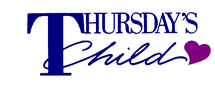 Request for Funds FormThursday’s Child, Inc. is a non-profit tax exempt charitable organization meeting the requirements of a 501(c)(3) organization. We provide funding for special requests for children who have a permanency goal of adoption. Date Requested: Child’s Name: Case Worker’s Name: Phone Number: DCBS Region: Person Requesting Funds: Relationship to Child: Phone Number: E-mail: Item/Service Requested (be specific): Reason for Funds: Date Needed: Amount Requested: Thursday's Child board reviews each request on a case-by-case basis. Please submit your request to Thursday's Child at thursdayschildky@gmail.com. Thursday’s Child board meetings are held the third Tuesday of odd numbered months. Thursday's Child, Inc.P.O. Box 72Lexington, KY 40588-0072www.thursdayschildky.org